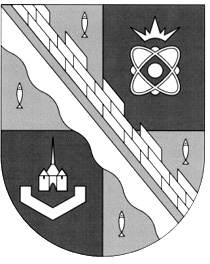 администрация МУНИЦИПАЛЬНОГО ОБРАЗОВАНИЯ                                        СОСНОВОБОРСКИЙ ГОРОДСКОЙ ОКРУГ  ЛЕНИНГРАДСКОЙ ОБЛАСТИпостановлениеот 02/04/2019 № 725О внесении изменений в постановление администрации Сосновоборского городского округа от 27.08.2018 № 1982«Об утверждении административного регламентаисполнения комитетом финансов Сосновоборского городского округа муниципальной функции по контролю в сферезакупок товаров, работ, услуг для обеспечения муниципальных нужд Сосновоборского городского округа»В целях приведения постановления администрации Сосновоборского городского округа от 27.08.2018 № 1982 «Об утверждении административного регламента исполнения комитетом финансов Сосновоборского городского округа муниципальной функции по контролю в сфере закупок товаров, работ, услуг для обеспечения муниципальных нужд Сосновоборского городского округа» в соответствие с  Федеральным законом  Российской Федерации от 05.04.2013 № 44-ФЗ «О контрактной системе в сфере закупок товаров, работ, услуг для обеспечения государственных и муниципальных нужд», решением совета депутатов от 25.04.2006 № 75 «Об изменении наименования Комитета финансов муниципального образования «Город Сосновый Бор» Ленинградской области и утверждении Положения о комитете финансов администрации муниципального образования Сосновоборский городской округ Ленинградской области», постановлением администрации Сосновоборского городского округа от 25.12.2013 № 3153 «Об определении уполномоченных органов на осуществление  нормативно-правового регулирования и контроля в сфере закупок и органа уполномоченного  на определение  поставщиков (подрядчиков, исполнителей) для заказчиков Сосновоборского городского округа Ленинградской области», администрация Сосновоборского городского округа п о с т а н о в л я е т:1. Внести изменения в постановление администрации Сосновоборского городского округа от 27.08.2018 № 1982 «Об утверждении административного регламента исполнения комитетом финансов Сосновоборского городского округа муниципальной функции по контролю в сфере закупок товаров, работ, услуг для обеспечения муниципальных нужд Сосновоборского городского округа» (далее – административный регламент):1.1 Пункт 3.1.8 раздела 3.1 «Перечень административных процедур» административного регламента читать в новой редакции: «Формы приказа о проведении проверки, уведомления,  удостоверения на право проведения проверки, плана проверок, предписания и иных документов, предусмотренных Административным регламентом и составленных в ходе осуществлении муниципальной функции, утверждаются распоряжением контрольного органа».2. Отделу по связям с общественностью (пресс–центр) Комитета по общественной безопасности и информации разместить настоящее постановление на официальном сайте Сосновоборского городского округа.3. Общему отделу администрации (Баскакова К.Л.) обнародовать настоящее постановление на электронном сайте городской газеты "Маяк".4. Настоящее постановление вступает в силу со дня официального обнародования.5.   Контроль  за  исполнением настоящего постановления оставляю за собой. Глава администрацииСосновоборского городского округа			                              М.В.ВоронковИсп. Л. Л. Сидоренко, И.О. Гавриловец тел.(881369)2-37-50; ЛЕСОГЛАСОВАНО: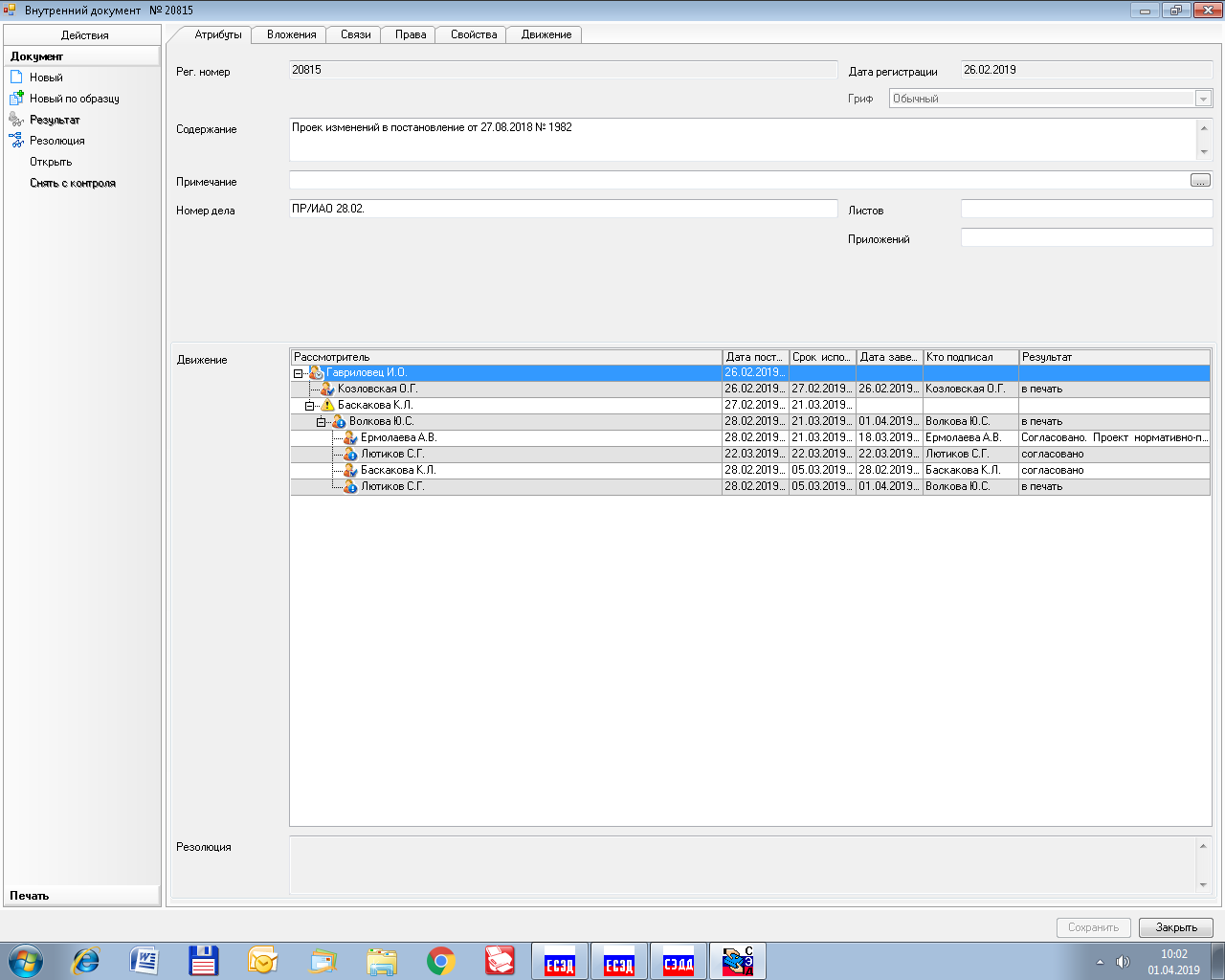                                                                             Рассылка:  Общий отдел, КФ, КО, ЦБ, КУМИ, КСЗН, ОМЗ